Le passé simple avec les pronoms personnels « il/elle/on » et « ils/elles »1 - Transforme ce texte en le conjuguant au passé simple : dans ta tête tu peux commencer en disant « Autrefois … » Christophe Colomb part pour découvrir les Indes. Il reste plusieurs mois en mer sans apercevoir de terre. Cela semble long à l’équipage. Enfin, un rivage apparait. Il aborde et croit être aux Indes. 2- Transforme ce texte au passé simple et en commençant par « Christophe Colomb et son équipage… »Aide : le tableau de modèles de verbes au passé simple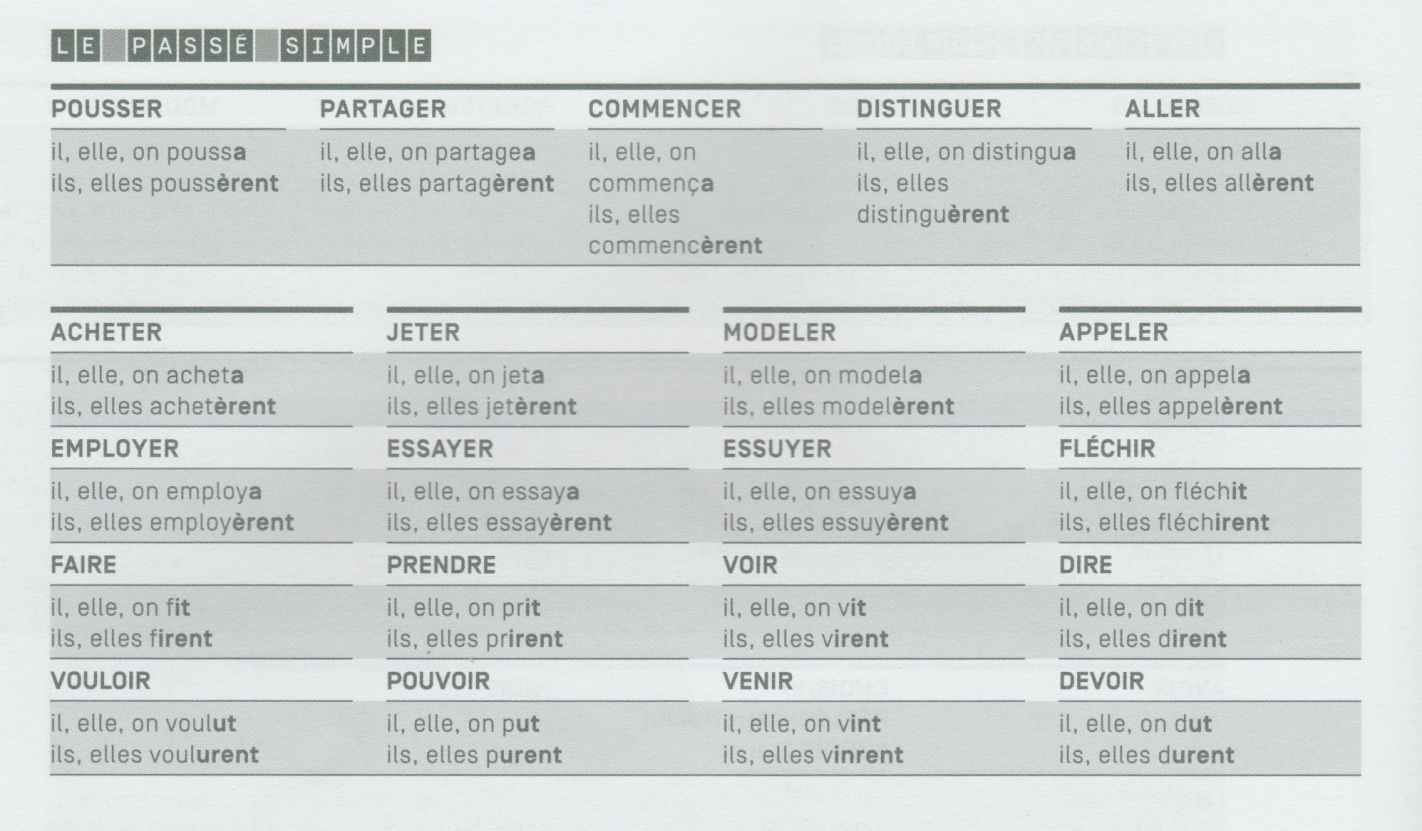 